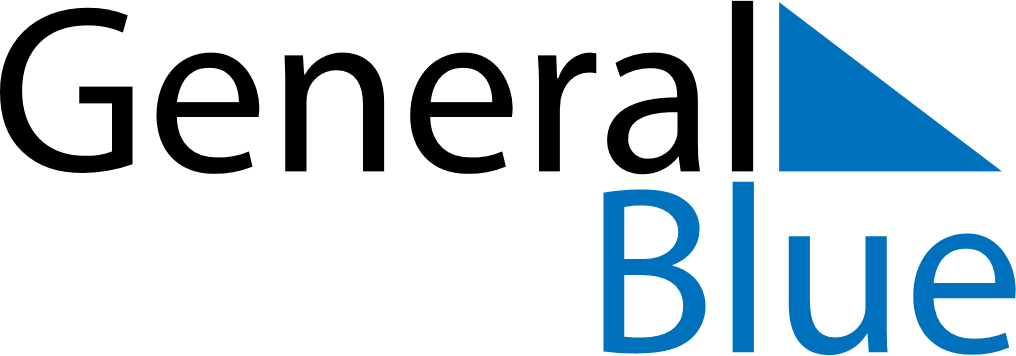 Weekly CalendarApril 13, 2020 - April 19, 2020Weekly CalendarApril 13, 2020 - April 19, 2020Weekly CalendarApril 13, 2020 - April 19, 2020Weekly CalendarApril 13, 2020 - April 19, 2020Weekly CalendarApril 13, 2020 - April 19, 2020Weekly CalendarApril 13, 2020 - April 19, 2020MONDAYApr 13TUESDAYApr 14TUESDAYApr 14WEDNESDAYApr 15THURSDAYApr 16FRIDAYApr 17SATURDAYApr 18SUNDAYApr 19